ÁREA DE CIENCIAS NATURALES Y EDUCACIÓN AMBIENTAL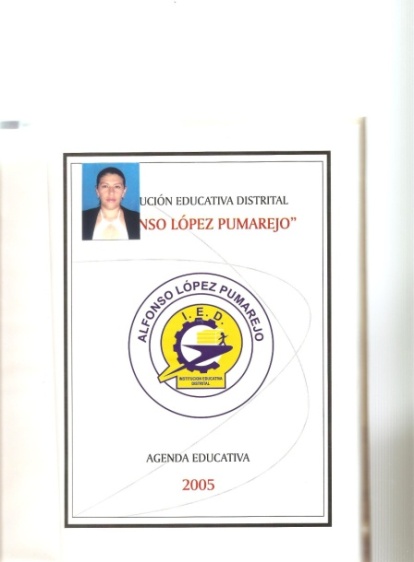 ASIGNATURA TALLER DE CIENCIASI.E.D. COLEGIO ALFONSO LOPEZ PUMAREJOResolución de aprobación de estudios No  08-0025 del 1 de Diciembre de 2008GUÍA DE LABORATORIO DE TALLER DE CIENCIAS-   SEGUNDO PERIODO-  USO Y CUIDADOS DE LOS MATERIALES DEL LABORATORIO -  GRADO SEXTONOMBRE:______________________________________________________________ CURSO: _______USO Y CUIDADOS DE LOS MATERIALES DEL LABORATORIOOBJETIVOSReconoce uso y cuidados de los diferentes materiales del laboratorioIdentifica el material y la función de los elementos en el laboratorioDibuja y describe organizadamente el uso y cuidados de los materiales del laboratorioMATERIALESTodos aquellos materiales dispuestos para el laboratorio, en metal, madera, vidrio, porcelana, plástico, etc.Bata de laboratorioCuaderno de tallerCartucheraPreinforme de laboratorioMETODOLOGÍA Los estudiantes ingresarán al laboratorio con su grupo de trabajo, haciendo un recorrido por las diferentes mesas, donde se encontrarán con los diferentes materiales del laboratorio. En cada una de las mesas, cada estudiante, en su cuaderno dibujará y describirá en detalle el uso de cada uno de los materiales, describiendo el material y los cuidados para su manejo.En el informe de laboratorio, cada estudiante deberá completar el informe con los siguientes numerales:RESULTADOSEn este numeral, se dibujan los materiales del laboratorio en detalle, con colores y medidas.ANÁLISIS DE RESULTADOSSe hace una pequeña discusión, sólida pero contundentes del uso, cuidados y materiales con que están elaborados los instrumentos del laboratorio.CONCLUSIONESSe realizan párrafos que concluyan de la actividad realizada, resaltando lo encontrado en libros o Internet.BIBLIOGRAFÍASe describen los libros o páginas consultadas para la realización del informe, colocándolos en orden alfabético (apellido del autor).MORALES, A. 2010. Biología investiguemos. Editorial Planeta. Bogotá-Colombia. Pp 150-172Elaborada por: Amador Ávila T.